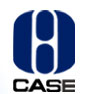 APPLICATION FOR APPOINTMENTInstructionsThis form must be completed either in blue or black ink suitable for photocopying.If any section of the form does not apply to you, please insert ‘NIL’ or ‘Not applicable’.Please return the completed form by the closing date to:HR DepartmentConsumers Association of Singapore170 Ghim Moh Road#05-01 Ulu Pandan Community BuildingSingapore 279621Or via email to recruitment@case.org.sgUpon employment, please submit ONE COPY of each of all relevant educational certificates and testimonials (if any). Please bring along originals for sighting purposes. If your originals have been lost or mislaid, please obtain authenticated duplicates or certified true copies from the issuing authorities.No copies nor originals of certificates, testimonials and other documents should be forwarded with this application. False particulars or willful suppression of material facts will render you liable to disqualification, or if appointed, to dismissal and/or appropriate legal proceedings.CASE regrets that it does not enter into correspondence with regard to the reasons of selection.POST APPLIED FOR:POST APPLIED FOR:POST APPLIED FOR:POST APPLIED FOR:POST APPLIED FOR:POST APPLIED FOR:POST APPLIED FOR:POST APPLIED FOR:POST APPLIED FOR:POST APPLIED FOR:POST APPLIED FOR:EXPECTED SALARY:EXPECTED SALARY:EXPECTED SALARY:EARLIEST DATE AVAILABLE:EARLIEST DATE AVAILABLE:EARLIEST DATE AVAILABLE:EARLIEST DATE AVAILABLE:EARLIEST DATE AVAILABLE:EARLIEST DATE AVAILABLE:EARLIEST DATE AVAILABLE:EARLIEST DATE AVAILABLE:EARLIEST DATE AVAILABLE:Personal ParticularsPersonal ParticularsPersonal ParticularsPersonal ParticularsPersonal ParticularsPersonal ParticularsPersonal ParticularsPersonal ParticularsPersonal ParticularsPersonal ParticularsPersonal ParticularsPersonal ParticularsPersonal ParticularsPersonal ParticularsPersonal ParticularsPersonal ParticularsPersonal ParticularsPersonal ParticularsPersonal ParticularsPersonal ParticularsPersonal ParticularsPersonal ParticularsPersonal ParticularsFull Name as in NRIC/Passport (in Block Letters)Full Name as in NRIC/Passport (in Block Letters)Full Name as in NRIC/Passport (in Block Letters)Full Name as in NRIC/Passport (in Block Letters)Full Name as in NRIC/Passport (in Block Letters)Full Name as in NRIC/Passport (in Block Letters)Full Name as in NRIC/Passport (in Block Letters)Full Name as in NRIC/Passport (in Block Letters)Full Name as in NRIC/Passport (in Block Letters)Full Name as in NRIC/Passport (in Block Letters)Full Name as in NRIC/Passport (in Block Letters)Full Name as in NRIC/Passport (in Block Letters)Full Name as in NRIC/Passport (in Block Letters)Full Name as in NRIC/Passport (in Block Letters)Full Name as in NRIC/Passport (in Block Letters)Full Name as in NRIC/Passport (in Block Letters)Full Name as in NRIC/Passport (in Block Letters)Full Name as in NRIC/Passport (in Block Letters)Full Name as in NRIC/Passport (in Block Letters)Recent photograph of applicant(you may send it as a jpg attachment)Recent photograph of applicant(you may send it as a jpg attachment)Recent photograph of applicant(you may send it as a jpg attachment)Recent photograph of applicant(you may send it as a jpg attachment)Name in Chinese Characters (if applicable)Name in Chinese Characters (if applicable)Name in Chinese Characters (if applicable)Name in Chinese Characters (if applicable)Name in Chinese Characters (if applicable)Name in Chinese Characters (if applicable)Name in Chinese Characters (if applicable)Name in Chinese Characters (if applicable)Name in Chinese Characters (if applicable)Name in Chinese Characters (if applicable)Name in Chinese Characters (if applicable)Name in Chinese Characters (if applicable)Name in Chinese Characters (if applicable)Name in Chinese Characters (if applicable)Name in Chinese Characters (if applicable)Name in Chinese Characters (if applicable)Name in Chinese Characters (if applicable)Name in Chinese Characters (if applicable)Name in Chinese Characters (if applicable)Recent photograph of applicant(you may send it as a jpg attachment)Recent photograph of applicant(you may send it as a jpg attachment)Recent photograph of applicant(you may send it as a jpg attachment)Recent photograph of applicant(you may send it as a jpg attachment)Home AddressHome AddressHome AddressHome AddressHome AddressHome AddressHome AddressHome AddressHome AddressHome AddressHome AddressHome AddressHome AddressHome AddressHome AddressHome AddressHome AddressHome AddressHome AddressRecent photograph of applicant(you may send it as a jpg attachment)Recent photograph of applicant(you may send it as a jpg attachment)Recent photograph of applicant(you may send it as a jpg attachment)Recent photograph of applicant(you may send it as a jpg attachment)Date of Birth	Day    Month    Year     Date of Birth	Day    Month    Year     Date of Birth	Day    Month    Year     Date of Birth	Day    Month    Year     Date of Birth	Day    Month    Year     Date of Birth	Day    Month    Year     Date of Birth	Day    Month    Year     Date of Birth	Day    Month    Year     Date of Birth	Day    Month    Year     Date of Birth	Day    Month    Year     Date of Birth	Day    Month    Year     Place of BirthPlace of BirthPlace of BirthPlace of BirthPlace of BirthPlace of BirthPlace of BirthPlace of BirthHome Tel.:      Mobile No.:     Email:     Home Tel.:      Mobile No.:     Email:     Home Tel.:      Mobile No.:     Email:     Home Tel.:      Mobile No.:     Email:     Gender  Male  FemaleGender  Male  FemaleGender  Male  FemaleGender  Male  FemaleGender  Male  FemaleGender  Male  FemaleGender  Male  FemaleGender  Male  FemaleGender  Male  FemaleGender  Male  FemaleGender  Male  FemaleCitizenshipCitizenshipCitizenshipCitizenshipCitizenshipCitizenshipCitizenshipCitizenshipContact in emergency:Name:      Tel.:      Contact in emergency:Name:      Tel.:      Contact in emergency:Name:      Tel.:      Contact in emergency:Name:      Tel.:      Marital Status  Single  Married  Separated  Divorced  WidowedMarital Status  Single  Married  Separated  Divorced  WidowedMarital Status  Single  Married  Separated  Divorced  WidowedMarital Status  Single  Married  Separated  Divorced  WidowedMarital Status  Single  Married  Separated  Divorced  WidowedMarital Status  Single  Married  Separated  Divorced  WidowedMarital Status  Single  Married  Separated  Divorced  WidowedMarital Status  Single  Married  Separated  Divorced  WidowedMarital Status  Single  Married  Separated  Divorced  WidowedMarital Status  Single  Married  Separated  Divorced  WidowedMarital Status  Single  Married  Separated  Divorced  WidowedResidential StatusSingapore Citizen:  Yes  NoPermanent Resident:  Yes  NoPlace of issue:      Date of issue (if applicable): Day    Month    Year     Date of expiry (if applicable): Day    Month    Year     Residential StatusSingapore Citizen:  Yes  NoPermanent Resident:  Yes  NoPlace of issue:      Date of issue (if applicable): Day    Month    Year     Date of expiry (if applicable): Day    Month    Year     Residential StatusSingapore Citizen:  Yes  NoPermanent Resident:  Yes  NoPlace of issue:      Date of issue (if applicable): Day    Month    Year     Date of expiry (if applicable): Day    Month    Year     Residential StatusSingapore Citizen:  Yes  NoPermanent Resident:  Yes  NoPlace of issue:      Date of issue (if applicable): Day    Month    Year     Date of expiry (if applicable): Day    Month    Year     Residential StatusSingapore Citizen:  Yes  NoPermanent Resident:  Yes  NoPlace of issue:      Date of issue (if applicable): Day    Month    Year     Date of expiry (if applicable): Day    Month    Year     Residential StatusSingapore Citizen:  Yes  NoPermanent Resident:  Yes  NoPlace of issue:      Date of issue (if applicable): Day    Month    Year     Date of expiry (if applicable): Day    Month    Year     Residential StatusSingapore Citizen:  Yes  NoPermanent Resident:  Yes  NoPlace of issue:      Date of issue (if applicable): Day    Month    Year     Date of expiry (if applicable): Day    Month    Year     Residential StatusSingapore Citizen:  Yes  NoPermanent Resident:  Yes  NoPlace of issue:      Date of issue (if applicable): Day    Month    Year     Date of expiry (if applicable): Day    Month    Year     Residential StatusSingapore Citizen:  Yes  NoPermanent Resident:  Yes  NoPlace of issue:      Date of issue (if applicable): Day    Month    Year     Date of expiry (if applicable): Day    Month    Year     Residential StatusSingapore Citizen:  Yes  NoPermanent Resident:  Yes  NoPlace of issue:      Date of issue (if applicable): Day    Month    Year     Date of expiry (if applicable): Day    Month    Year     Residential StatusSingapore Citizen:  Yes  NoPermanent Resident:  Yes  NoPlace of issue:      Date of issue (if applicable): Day    Month    Year     Date of expiry (if applicable): Day    Month    Year     Residential StatusSingapore Citizen:  Yes  NoPermanent Resident:  Yes  NoPlace of issue:      Date of issue (if applicable): Day    Month    Year     Date of expiry (if applicable): Day    Month    Year     Ethnic Group      Ethnic Group      Ethnic Group      Ethnic Group      Ethnic Group      Ethnic Group      Ethnic Group      Ethnic Group      Ethnic Group      Ethnic Group      Ethnic Group      Residential StatusSingapore Citizen:  Yes  NoPermanent Resident:  Yes  NoPlace of issue:      Date of issue (if applicable): Day    Month    Year     Date of expiry (if applicable): Day    Month    Year     Residential StatusSingapore Citizen:  Yes  NoPermanent Resident:  Yes  NoPlace of issue:      Date of issue (if applicable): Day    Month    Year     Date of expiry (if applicable): Day    Month    Year     Residential StatusSingapore Citizen:  Yes  NoPermanent Resident:  Yes  NoPlace of issue:      Date of issue (if applicable): Day    Month    Year     Date of expiry (if applicable): Day    Month    Year     Residential StatusSingapore Citizen:  Yes  NoPermanent Resident:  Yes  NoPlace of issue:      Date of issue (if applicable): Day    Month    Year     Date of expiry (if applicable): Day    Month    Year     Residential StatusSingapore Citizen:  Yes  NoPermanent Resident:  Yes  NoPlace of issue:      Date of issue (if applicable): Day    Month    Year     Date of expiry (if applicable): Day    Month    Year     Residential StatusSingapore Citizen:  Yes  NoPermanent Resident:  Yes  NoPlace of issue:      Date of issue (if applicable): Day    Month    Year     Date of expiry (if applicable): Day    Month    Year     Residential StatusSingapore Citizen:  Yes  NoPermanent Resident:  Yes  NoPlace of issue:      Date of issue (if applicable): Day    Month    Year     Date of expiry (if applicable): Day    Month    Year     Residential StatusSingapore Citizen:  Yes  NoPermanent Resident:  Yes  NoPlace of issue:      Date of issue (if applicable): Day    Month    Year     Date of expiry (if applicable): Day    Month    Year     Residential StatusSingapore Citizen:  Yes  NoPermanent Resident:  Yes  NoPlace of issue:      Date of issue (if applicable): Day    Month    Year     Date of expiry (if applicable): Day    Month    Year     Residential StatusSingapore Citizen:  Yes  NoPermanent Resident:  Yes  NoPlace of issue:      Date of issue (if applicable): Day    Month    Year     Date of expiry (if applicable): Day    Month    Year     Residential StatusSingapore Citizen:  Yes  NoPermanent Resident:  Yes  NoPlace of issue:      Date of issue (if applicable): Day    Month    Year     Date of expiry (if applicable): Day    Month    Year     Residential StatusSingapore Citizen:  Yes  NoPermanent Resident:  Yes  NoPlace of issue:      Date of issue (if applicable): Day    Month    Year     Date of expiry (if applicable): Day    Month    Year     Dialect Group      Dialect Group      Dialect Group      Dialect Group      Dialect Group      Dialect Group      Dialect Group      Dialect Group      Dialect Group      Dialect Group      Dialect Group      Residential StatusSingapore Citizen:  Yes  NoPermanent Resident:  Yes  NoPlace of issue:      Date of issue (if applicable): Day    Month    Year     Date of expiry (if applicable): Day    Month    Year     Residential StatusSingapore Citizen:  Yes  NoPermanent Resident:  Yes  NoPlace of issue:      Date of issue (if applicable): Day    Month    Year     Date of expiry (if applicable): Day    Month    Year     Residential StatusSingapore Citizen:  Yes  NoPermanent Resident:  Yes  NoPlace of issue:      Date of issue (if applicable): Day    Month    Year     Date of expiry (if applicable): Day    Month    Year     Residential StatusSingapore Citizen:  Yes  NoPermanent Resident:  Yes  NoPlace of issue:      Date of issue (if applicable): Day    Month    Year     Date of expiry (if applicable): Day    Month    Year     Residential StatusSingapore Citizen:  Yes  NoPermanent Resident:  Yes  NoPlace of issue:      Date of issue (if applicable): Day    Month    Year     Date of expiry (if applicable): Day    Month    Year     Residential StatusSingapore Citizen:  Yes  NoPermanent Resident:  Yes  NoPlace of issue:      Date of issue (if applicable): Day    Month    Year     Date of expiry (if applicable): Day    Month    Year     Residential StatusSingapore Citizen:  Yes  NoPermanent Resident:  Yes  NoPlace of issue:      Date of issue (if applicable): Day    Month    Year     Date of expiry (if applicable): Day    Month    Year     Residential StatusSingapore Citizen:  Yes  NoPermanent Resident:  Yes  NoPlace of issue:      Date of issue (if applicable): Day    Month    Year     Date of expiry (if applicable): Day    Month    Year     Residential StatusSingapore Citizen:  Yes  NoPermanent Resident:  Yes  NoPlace of issue:      Date of issue (if applicable): Day    Month    Year     Date of expiry (if applicable): Day    Month    Year     Residential StatusSingapore Citizen:  Yes  NoPermanent Resident:  Yes  NoPlace of issue:      Date of issue (if applicable): Day    Month    Year     Date of expiry (if applicable): Day    Month    Year     Residential StatusSingapore Citizen:  Yes  NoPermanent Resident:  Yes  NoPlace of issue:      Date of issue (if applicable): Day    Month    Year     Date of expiry (if applicable): Day    Month    Year     Residential StatusSingapore Citizen:  Yes  NoPermanent Resident:  Yes  NoPlace of issue:      Date of issue (if applicable): Day    Month    Year     Date of expiry (if applicable): Day    Month    Year     Religion      Religion      Religion      Religion      Religion      Religion      Religion      Religion      Religion      Religion      Religion      Residential StatusSingapore Citizen:  Yes  NoPermanent Resident:  Yes  NoPlace of issue:      Date of issue (if applicable): Day    Month    Year     Date of expiry (if applicable): Day    Month    Year     Residential StatusSingapore Citizen:  Yes  NoPermanent Resident:  Yes  NoPlace of issue:      Date of issue (if applicable): Day    Month    Year     Date of expiry (if applicable): Day    Month    Year     Residential StatusSingapore Citizen:  Yes  NoPermanent Resident:  Yes  NoPlace of issue:      Date of issue (if applicable): Day    Month    Year     Date of expiry (if applicable): Day    Month    Year     Residential StatusSingapore Citizen:  Yes  NoPermanent Resident:  Yes  NoPlace of issue:      Date of issue (if applicable): Day    Month    Year     Date of expiry (if applicable): Day    Month    Year     Residential StatusSingapore Citizen:  Yes  NoPermanent Resident:  Yes  NoPlace of issue:      Date of issue (if applicable): Day    Month    Year     Date of expiry (if applicable): Day    Month    Year     Residential StatusSingapore Citizen:  Yes  NoPermanent Resident:  Yes  NoPlace of issue:      Date of issue (if applicable): Day    Month    Year     Date of expiry (if applicable): Day    Month    Year     Residential StatusSingapore Citizen:  Yes  NoPermanent Resident:  Yes  NoPlace of issue:      Date of issue (if applicable): Day    Month    Year     Date of expiry (if applicable): Day    Month    Year     Residential StatusSingapore Citizen:  Yes  NoPermanent Resident:  Yes  NoPlace of issue:      Date of issue (if applicable): Day    Month    Year     Date of expiry (if applicable): Day    Month    Year     Residential StatusSingapore Citizen:  Yes  NoPermanent Resident:  Yes  NoPlace of issue:      Date of issue (if applicable): Day    Month    Year     Date of expiry (if applicable): Day    Month    Year     Residential StatusSingapore Citizen:  Yes  NoPermanent Resident:  Yes  NoPlace of issue:      Date of issue (if applicable): Day    Month    Year     Date of expiry (if applicable): Day    Month    Year     Residential StatusSingapore Citizen:  Yes  NoPermanent Resident:  Yes  NoPlace of issue:      Date of issue (if applicable): Day    Month    Year     Date of expiry (if applicable): Day    Month    Year     Residential StatusSingapore Citizen:  Yes  NoPermanent Resident:  Yes  NoPlace of issue:      Date of issue (if applicable): Day    Month    Year     Date of expiry (if applicable): Day    Month    Year     Family BackgroundFamily BackgroundFamily BackgroundFamily BackgroundFamily BackgroundFamily BackgroundFamily BackgroundFamily BackgroundFamily BackgroundFamily BackgroundFamily BackgroundFamily BackgroundFamily BackgroundFamily BackgroundFamily BackgroundFamily BackgroundFamily BackgroundFamily BackgroundFamily BackgroundFamily BackgroundFamily BackgroundFamily BackgroundFamily BackgroundNameNameNameNameNameRelationshipRelationshipRelationshipRelationshipRelationshipRelationshipAgeNationalityNationalityNationalityNationalityNationalityNationalityNationalityOccupation/EmployerOccupation/EmployerOccupation/EmployerOccupation/EmployerEducation (List schools/institutions/universities attended.)Education (List schools/institutions/universities attended.)Education (List schools/institutions/universities attended.)Education (List schools/institutions/universities attended.)Education (List schools/institutions/universities attended.)Education (List schools/institutions/universities attended.)Education (List schools/institutions/universities attended.)Education (List schools/institutions/universities attended.)Education (List schools/institutions/universities attended.)Education (List schools/institutions/universities attended.)Education (List schools/institutions/universities attended.)Education (List schools/institutions/universities attended.)Education (List schools/institutions/universities attended.)Education (List schools/institutions/universities attended.)Education (List schools/institutions/universities attended.)Education (List schools/institutions/universities attended.)Education (List schools/institutions/universities attended.)Education (List schools/institutions/universities attended.)Education (List schools/institutions/universities attended.)Education (List schools/institutions/universities attended.)Education (List schools/institutions/universities attended.)Education (List schools/institutions/universities attended.)Education (List schools/institutions/universities attended.)\Schools/Institutions/Universities attended\Schools/Institutions/Universities attended\Schools/Institutions/Universities attendedQualification obtained Qualification obtained Qualification obtained Qualification obtained Qualification obtained Qualification obtained Qualification obtained Qualification obtained State major subjects if anyState major subjects if anyState major subjects if anyState major subjects if anyFromdd/mm/yyyyFromdd/mm/yyyyFromdd/mm/yyyyFromdd/mm/yyyyFromdd/mm/yyyyTodd/mm/yyyyTodd/mm/yyyyTodd/mm/yyyyDetailed results of -Detailed results of -Detailed results of -Detailed results of -Detailed results of -Detailed results of -Detailed results of -Detailed results of -Detailed results of -Detailed results of -Detailed results of -Detailed results of -Detailed results of -Detailed results of -Detailed results of -Detailed results of -Detailed results of -Detailed results of -Detailed results of -Detailed results of -Detailed results of -Detailed results of -Detailed results of -GCE “N” level/ “O” level or equivalentSchool:      Year:      GCE “N” level/ “O” level or equivalentSchool:      Year:      GCE “N” level/ “O” level or equivalentSchool:      Year:      GCE “N” level/ “O” level or equivalentSchool:      Year:      GCE “N” level/ “O” level or equivalentSchool:      Year:      GCE “N” level/ “O” level or equivalentSchool:      Year:      GCE “N” level/ “O” level or equivalentSchool:      Year:      GCE “N” level/ “O” level or equivalentSchool:      Year:      GCE “N” level/ “O” level or equivalentSchool:      Year:      GCE “N” level/ “O” level or equivalentSchool:      Year:      GCE “N” level/ “O” level or equivalentSchool:      Year:      GCE “A” level or equivalentSchool:      Year:      GCE “A” level or equivalentSchool:      Year:      GCE “A” level or equivalentSchool:      Year:      GCE “A” level or equivalentSchool:      Year:      GCE “A” level or equivalentSchool:      Year:      GCE “A” level or equivalentSchool:      Year:      GCE “A” level or equivalentSchool:      Year:      GCE “A” level or equivalentSchool:      Year:      GCE “A” level or equivalentSchool:      Year:      GCE “A” level or equivalentSchool:      Year:      GCE “A” level or equivalentSchool:      Year:      GCE “A” level or equivalentSchool:      Year:      SubjectsSubjectsSubjectsSubjectsSubjectsSubjectsGradesGradesGradesGradesGradesSubjectsSubjectsSubjectsSubjectsSubjectsSubjectsSubjectsSubjectsSubjectsSubjectsSubjectsGradesOther qualifications relevant to the position you are applyingOther qualifications relevant to the position you are applyingOther qualifications relevant to the position you are applyingOther qualifications relevant to the position you are applyingOther qualifications relevant to the position you are applyingOther qualifications relevant to the position you are applyingOther qualifications relevant to the position you are applyingOther qualifications relevant to the position you are applyingOther qualifications relevant to the position you are applyingOther qualifications relevant to the position you are applyingOther qualifications relevant to the position you are applyingOther qualifications relevant to the position you are applyingOther qualifications relevant to the position you are applyingOther qualifications relevant to the position you are applyingOther qualifications relevant to the position you are applyingOther qualifications relevant to the position you are applyingOther qualifications relevant to the position you are applyingOther qualifications relevant to the position you are applyingOther qualifications relevant to the position you are applyingOther qualifications relevant to the position you are applyingOther qualifications relevant to the position you are applyingOther qualifications relevant to the position you are applyingOther qualifications relevant to the position you are applyingQualificationsQualificationsQualificationsQualificationsQualificationsQualificationsQualificationsQualificationsQualificationsDate ObtainedDate ObtainedDate ObtainedDate ObtainedAwarding InstitutionAwarding InstitutionAwarding InstitutionAwarding InstitutionAwarding InstitutionAwarding InstitutionAwarding InstitutionAwarding InstitutionAwarding InstitutionAwarding InstitutionScholarship, Award & Bond (give details of any scholarship/award you hold or have held and bond, if bonded to serve the Singapore Government)Scholarship, Award & Bond (give details of any scholarship/award you hold or have held and bond, if bonded to serve the Singapore Government)Scholarship, Award & Bond (give details of any scholarship/award you hold or have held and bond, if bonded to serve the Singapore Government)Scholarship, Award & Bond (give details of any scholarship/award you hold or have held and bond, if bonded to serve the Singapore Government)Scholarship, Award & Bond (give details of any scholarship/award you hold or have held and bond, if bonded to serve the Singapore Government)Scholarship, Award & Bond (give details of any scholarship/award you hold or have held and bond, if bonded to serve the Singapore Government)Scholarship, Award & Bond (give details of any scholarship/award you hold or have held and bond, if bonded to serve the Singapore Government)Scholarship, Award & Bond (give details of any scholarship/award you hold or have held and bond, if bonded to serve the Singapore Government)Scholarship, Award & Bond (give details of any scholarship/award you hold or have held and bond, if bonded to serve the Singapore Government)Scholarship, Award & Bond (give details of any scholarship/award you hold or have held and bond, if bonded to serve the Singapore Government)Scholarship, Award & Bond (give details of any scholarship/award you hold or have held and bond, if bonded to serve the Singapore Government)Scholarship, Award & Bond (give details of any scholarship/award you hold or have held and bond, if bonded to serve the Singapore Government)Scholarship, Award & Bond (give details of any scholarship/award you hold or have held and bond, if bonded to serve the Singapore Government)Scholarship, Award & Bond (give details of any scholarship/award you hold or have held and bond, if bonded to serve the Singapore Government)Scholarship, Award & Bond (give details of any scholarship/award you hold or have held and bond, if bonded to serve the Singapore Government)Scholarship, Award & Bond (give details of any scholarship/award you hold or have held and bond, if bonded to serve the Singapore Government)Scholarship, Award & Bond (give details of any scholarship/award you hold or have held and bond, if bonded to serve the Singapore Government)Scholarship, Award & Bond (give details of any scholarship/award you hold or have held and bond, if bonded to serve the Singapore Government)Scholarship, Award & Bond (give details of any scholarship/award you hold or have held and bond, if bonded to serve the Singapore Government)Scholarship, Award & Bond (give details of any scholarship/award you hold or have held and bond, if bonded to serve the Singapore Government)Scholarship, Award & Bond (give details of any scholarship/award you hold or have held and bond, if bonded to serve the Singapore Government)Scholarship, Award & Bond (give details of any scholarship/award you hold or have held and bond, if bonded to serve the Singapore Government)Scholarship, Award & Bond (give details of any scholarship/award you hold or have held and bond, if bonded to serve the Singapore Government)Scholarship/Award/BondScholarship/Award/BondScholarship/Award/BondScholarship/Award/BondScholarship/Award/BondScholarship/Award/BondScholarship/Award/BondScholarship/Award/BondScholarship/Award/BondScholarship/Award/BondScholarship/Award/BondScholarship/Award/BondScholarship/Award/BondFrom dd/mm/yyyyFrom dd/mm/yyyyFrom dd/mm/yyyyFrom dd/mm/yyyyFrom dd/mm/yyyyFrom dd/mm/yyyyFrom dd/mm/yyyyTo dd/mm/yyyyTo dd/mm/yyyyTo dd/mm/yyyyPresent Employment Present Employment Present Employment Present Employment Present Employment Present Employment Present Employment Present Employment Present Employment Present Employment Present Employment Present Employment Present Employment Present Employment Present Employment Present Employment Present Employment Present Employment Present Employment Present Employment Present Employment Present Employment Present Employment Appointment:      Appointment:      Appointment:      Appointment:      Appointment:      Appointment:      Appointment:      Appointment:      Appointment:      Appointment:      Appointment:      Appointment:      Date of first appointment: Day    Month    Year     Date of first appointment: Day    Month    Year     Date of first appointment: Day    Month    Year     Date of first appointment: Day    Month    Year     Date of first appointment: Day    Month    Year     Date of first appointment: Day    Month    Year     Date of first appointment: Day    Month    Year     Date of first appointment: Day    Month    Year     Date of first appointment: Day    Month    Year     Date of first appointment: Day    Month    Year     Date of first appointment: Day    Month    Year     Name of Organisation/EmployerName of Organisation/EmployerName of Organisation/EmployerName of Organisation/EmployerName of Organisation/EmployerName of Organisation/EmployerName of Organisation/EmployerName of Organisation/EmployerName of Organisation/EmployerName of Organisation/EmployerName of Organisation/EmployerName of Organisation/EmployerDate appointed to current post:Day    Month    Year     Date appointed to current post:Day    Month    Year     Date appointed to current post:Day    Month    Year     Date appointed to current post:Day    Month    Year     Date appointed to current post:Day    Month    Year     Date appointed to current post:Day    Month    Year     Date appointed to current post:Day    Month    Year     Date appointed to current post:Day    Month    Year     Date appointed to current post:Day    Month    Year     Date appointed to current post:Day    Month    Year     Date appointed to current post:Day    Month    Year     Address of Organisation/EmployerAddress of Organisation/EmployerAddress of Organisation/EmployerAddress of Organisation/EmployerAddress of Organisation/EmployerAddress of Organisation/EmployerAddress of Organisation/EmployerAddress of Organisation/EmployerAddress of Organisation/EmployerAddress of Organisation/EmployerAddress of Organisation/EmployerAddress of Organisation/EmployerMonthly Salary      Annual Salary      Monthly allowance/others      Monthly Salary      Annual Salary      Monthly allowance/others      Monthly Salary      Annual Salary      Monthly allowance/others      Monthly Salary      Annual Salary      Monthly allowance/others      Monthly Salary      Annual Salary      Monthly allowance/others      Monthly Salary      Annual Salary      Monthly allowance/others      Monthly Salary      Annual Salary      Monthly allowance/others      Monthly Salary      Annual Salary      Monthly allowance/others      Monthly Salary      Annual Salary      Monthly allowance/others      Monthly Salary      Annual Salary      Monthly allowance/others      Monthly Salary      Annual Salary      Monthly allowance/others      Short description of your present job responsibilitiesShort description of your present job responsibilitiesShort description of your present job responsibilitiesShort description of your present job responsibilitiesShort description of your present job responsibilitiesShort description of your present job responsibilitiesShort description of your present job responsibilitiesShort description of your present job responsibilitiesShort description of your present job responsibilitiesShort description of your present job responsibilitiesShort description of your present job responsibilitiesShort description of your present job responsibilitiesShort description of your present job responsibilitiesShort description of your present job responsibilitiesShort description of your present job responsibilitiesShort description of your present job responsibilitiesShort description of your present job responsibilitiesShort description of your present job responsibilitiesShort description of your present job responsibilitiesShort description of your present job responsibilitiesShort description of your present job responsibilitiesShort description of your present job responsibilitiesShort description of your present job responsibilitiesReason for intended change of employmentReason for intended change of employmentReason for intended change of employmentReason for intended change of employmentReason for intended change of employmentReason for intended change of employmentReason for intended change of employmentReason for intended change of employmentReason for intended change of employmentReason for intended change of employmentReason for intended change of employmentReason for intended change of employmentReason for intended change of employmentReason for intended change of employmentReason for intended change of employmentReason for intended change of employmentReason for intended change of employmentReason for intended change of employmentReason for intended change of employmentReason for intended change of employmentReason for intended change of employmentReason for intended change of employmentReason for intended change of employmentPrevious Employment Previous Employment Previous Employment Previous Employment Previous Employment Previous Employment Previous Employment Previous Employment Previous Employment Previous Employment Previous Employment Previous Employment Previous Employment Previous Employment Previous Employment Previous Employment Previous Employment Previous Employment Previous Employment Previous Employment Previous Employment Previous Employment Previous Employment Period of EmploymentPeriod of EmploymentPeriod of EmploymentPeriod of EmploymentPeriod of EmploymentPeriod of EmploymentPeriod of EmploymentPeriod of EmploymentPosition heldPosition heldName EmployerName EmployerName EmployerName EmployerName EmployerName EmployerName EmployerLast Drawn SalaryLast Drawn SalaryLast Drawn SalaryLast Drawn SalaryReasons of Leaving     Reasons of Leaving     Fromdd/mm/yyyyTodd/mm/yyyyTodd/mm/yyyyTodd/mm/yyyyTodd/mm/yyyyTodd/mm/yyyyTodd/mm/yyyyTodd/mm/yyyyPosition heldPosition heldName EmployerName EmployerName EmployerName EmployerName EmployerName EmployerName EmployerLast Drawn SalaryLast Drawn SalaryLast Drawn SalaryLast Drawn SalaryReasons of Leaving     Reasons of Leaving     Personal Character Referees (Referees should be responsible persons who know you, either in private or in business. Names of relatives should not be used, nor the names of distinguished persons, unless they know you well.)Personal Character Referees (Referees should be responsible persons who know you, either in private or in business. Names of relatives should not be used, nor the names of distinguished persons, unless they know you well.)Personal Character Referees (Referees should be responsible persons who know you, either in private or in business. Names of relatives should not be used, nor the names of distinguished persons, unless they know you well.)Personal Character Referees (Referees should be responsible persons who know you, either in private or in business. Names of relatives should not be used, nor the names of distinguished persons, unless they know you well.)Personal Character Referees (Referees should be responsible persons who know you, either in private or in business. Names of relatives should not be used, nor the names of distinguished persons, unless they know you well.)Personal Character Referees (Referees should be responsible persons who know you, either in private or in business. Names of relatives should not be used, nor the names of distinguished persons, unless they know you well.)Personal Character Referees (Referees should be responsible persons who know you, either in private or in business. Names of relatives should not be used, nor the names of distinguished persons, unless they know you well.)Personal Character Referees (Referees should be responsible persons who know you, either in private or in business. Names of relatives should not be used, nor the names of distinguished persons, unless they know you well.)Personal Character Referees (Referees should be responsible persons who know you, either in private or in business. Names of relatives should not be used, nor the names of distinguished persons, unless they know you well.)Personal Character Referees (Referees should be responsible persons who know you, either in private or in business. Names of relatives should not be used, nor the names of distinguished persons, unless they know you well.)Personal Character Referees (Referees should be responsible persons who know you, either in private or in business. Names of relatives should not be used, nor the names of distinguished persons, unless they know you well.)Personal Character Referees (Referees should be responsible persons who know you, either in private or in business. Names of relatives should not be used, nor the names of distinguished persons, unless they know you well.)Personal Character Referees (Referees should be responsible persons who know you, either in private or in business. Names of relatives should not be used, nor the names of distinguished persons, unless they know you well.)Personal Character Referees (Referees should be responsible persons who know you, either in private or in business. Names of relatives should not be used, nor the names of distinguished persons, unless they know you well.)Personal Character Referees (Referees should be responsible persons who know you, either in private or in business. Names of relatives should not be used, nor the names of distinguished persons, unless they know you well.)Personal Character Referees (Referees should be responsible persons who know you, either in private or in business. Names of relatives should not be used, nor the names of distinguished persons, unless they know you well.)Personal Character Referees (Referees should be responsible persons who know you, either in private or in business. Names of relatives should not be used, nor the names of distinguished persons, unless they know you well.)Personal Character Referees (Referees should be responsible persons who know you, either in private or in business. Names of relatives should not be used, nor the names of distinguished persons, unless they know you well.)Personal Character Referees (Referees should be responsible persons who know you, either in private or in business. Names of relatives should not be used, nor the names of distinguished persons, unless they know you well.)Personal Character Referees (Referees should be responsible persons who know you, either in private or in business. Names of relatives should not be used, nor the names of distinguished persons, unless they know you well.)Personal Character Referees (Referees should be responsible persons who know you, either in private or in business. Names of relatives should not be used, nor the names of distinguished persons, unless they know you well.)Personal Character Referees (Referees should be responsible persons who know you, either in private or in business. Names of relatives should not be used, nor the names of distinguished persons, unless they know you well.)Personal Character Referees (Referees should be responsible persons who know you, either in private or in business. Names of relatives should not be used, nor the names of distinguished persons, unless they know you well.)NameNameNameNameNameNameNameOccupationOccupationOccupationOccupationOccupationYears knownYears knownYears knownYears knownYears knownYears knownAddress & Contact No.Address & Contact No.Address & Contact No.Address & Contact No.Address & Contact No.Details of Operational Readiness National ServiceDetails of Operational Readiness National ServiceDetails of Operational Readiness National ServiceDetails of Operational Readiness National ServiceDetails of Operational Readiness National ServiceDetails of Operational Readiness National ServiceDetails of Operational Readiness National ServiceDetails of Operational Readiness National ServiceDetails of Operational Readiness National ServiceDetails of Operational Readiness National ServiceDetails of Operational Readiness National ServiceDetails of Operational Readiness National ServiceDetails of Operational Readiness National ServiceDetails of Operational Readiness National ServiceDetails of Operational Readiness National ServiceDetails of Operational Readiness National ServiceDetails of Operational Readiness National ServiceDetails of Operational Readiness National ServiceDetails of Operational Readiness National ServiceDetails of Operational Readiness National ServiceDetails of Operational Readiness National ServiceDetails of Operational Readiness National ServiceDetails of Operational Readiness National ServiceType of serviceType of serviceRankRankRankRankRankRankDate Enlisteddd/mm/yyyyDate Enlisteddd/mm/yyyyDate Enlisteddd/mm/yyyyDate Releaseddd/mm/yyyyDate Releaseddd/mm/yyyyDate Releaseddd/mm/yyyyDate Releaseddd/mm/yyyyDate Releaseddd/mm/yyyyDate Releaseddd/mm/yyyyTotal years servedTotal years servedTotal years servedCurrent statusCurrent statusCurrent statusMembership (with any political party/NGOs/clubs/associations/professional bodies)Membership (with any political party/NGOs/clubs/associations/professional bodies)Membership (with any political party/NGOs/clubs/associations/professional bodies)Membership (with any political party/NGOs/clubs/associations/professional bodies)Membership (with any political party/NGOs/clubs/associations/professional bodies)Membership (with any political party/NGOs/clubs/associations/professional bodies)Membership (with any political party/NGOs/clubs/associations/professional bodies)Membership (with any political party/NGOs/clubs/associations/professional bodies)Membership (with any political party/NGOs/clubs/associations/professional bodies)Membership (with any political party/NGOs/clubs/associations/professional bodies)Membership (with any political party/NGOs/clubs/associations/professional bodies)Membership (with any political party/NGOs/clubs/associations/professional bodies)Membership (with any political party/NGOs/clubs/associations/professional bodies)Membership (with any political party/NGOs/clubs/associations/professional bodies)Membership (with any political party/NGOs/clubs/associations/professional bodies)Membership (with any political party/NGOs/clubs/associations/professional bodies)Membership (with any political party/NGOs/clubs/associations/professional bodies)Membership (with any political party/NGOs/clubs/associations/professional bodies)Membership (with any political party/NGOs/clubs/associations/professional bodies)Membership (with any political party/NGOs/clubs/associations/professional bodies)Membership (with any political party/NGOs/clubs/associations/professional bodies)Membership (with any political party/NGOs/clubs/associations/professional bodies)Membership (with any political party/NGOs/clubs/associations/professional bodies)Name of organisationName of organisationName of organisationName of organisationName of organisationName of organisationName of organisationName of organisationYear of admissionYear of admissionYear of admissionYear of admissionYear of admissionYear of admissionYear of admissionYear of admissionPositionPositionPositionPositionPositionPositionPositionKnowledge of languages and dialectsKnowledge of languages and dialectsKnowledge of languages and dialectsKnowledge of languages and dialectsKnowledge of languages and dialectsKnowledge of languages and dialectsKnowledge of languages and dialectsKnowledge of languages and dialectsKnowledge of languages and dialectsKnowledge of languages and dialectsKnowledge of languages and dialectsKnowledge of languages and dialectsKnowledge of languages and dialectsKnowledge of languages and dialectsKnowledge of languages and dialectsKnowledge of languages and dialectsKnowledge of languages and dialectsKnowledge of languages and dialectsKnowledge of languages and dialectsKnowledge of languages and dialectsKnowledge of languages and dialectsKnowledge of languages and dialectsKnowledge of languages and dialectsSpoken & writtenSpoken & writtenSpoken & writtenSpoken onlySpoken onlySpoken onlyRelatives or friends working in CASERelatives or friends working in CASERelatives or friends working in CASERelatives or friends working in CASERelatives or friends working in CASERelatives or friends working in CASERelatives or friends working in CASERelatives or friends working in CASERelatives or friends working in CASERelatives or friends working in CASERelatives or friends working in CASERelatives or friends working in CASERelatives or friends working in CASERelatives or friends working in CASERelatives or friends working in CASERelatives or friends working in CASERelatives or friends working in CASERelatives or friends working in CASERelatives or friends working in CASERelatives or friends working in CASERelatives or friends working in CASERelatives or friends working in CASERelatives or friends working in CASE Yes  No  (if yes, please give details below) Yes  No  (if yes, please give details below) Yes  No  (if yes, please give details below) Yes  No  (if yes, please give details below) Yes  No  (if yes, please give details below) Yes  No  (if yes, please give details below) Yes  No  (if yes, please give details below) Yes  No  (if yes, please give details below) Yes  No  (if yes, please give details below) Yes  No  (if yes, please give details below) Yes  No  (if yes, please give details below) Yes  No  (if yes, please give details below) Yes  No  (if yes, please give details below) Yes  No  (if yes, please give details below) Yes  No  (if yes, please give details below) Yes  No  (if yes, please give details below) Yes  No  (if yes, please give details below) Yes  No  (if yes, please give details below) Yes  No  (if yes, please give details below) Yes  No  (if yes, please give details below) Yes  No  (if yes, please give details below) Yes  No  (if yes, please give details below) Yes  No  (if yes, please give details below)NameNameNameNameAppointmentAppointmentAppointmentAppointmentAppointmentAppointmentAppointmentDepartmentDepartmentDepartmentRelationshipRelationshipRelationshipRelationshipRelationshipRelationshipRelationshipRelationshipRelationshipSports, CCAs, Special interests or hobbiesSports, CCAs, Special interests or hobbiesSports, CCAs, Special interests or hobbiesSports, CCAs, Special interests or hobbiesSports, CCAs, Special interests or hobbiesSports, CCAs, Special interests or hobbiesSports, CCAs, Special interests or hobbiesSports, CCAs, Special interests or hobbiesSports, CCAs, Special interests or hobbiesSports, CCAs, Special interests or hobbiesSports, CCAs, Special interests or hobbiesSports, CCAs, Special interests or hobbiesSports, CCAs, Special interests or hobbiesSports, CCAs, Special interests or hobbiesSports, CCAs, Special interests or hobbiesSports, CCAs, Special interests or hobbiesSports, CCAs, Special interests or hobbiesSports, CCAs, Special interests or hobbiesSports, CCAs, Special interests or hobbiesSports, CCAs, Special interests or hobbiesSports, CCAs, Special interests or hobbiesSports, CCAs, Special interests or hobbiesSports, CCAs, Special interests or hobbiesOther InformationOther InformationOther InformationOther InformationOther InformationOther InformationOther InformationOther InformationOther InformationOther InformationOther InformationOther InformationOther InformationOther InformationOther InformationOther InformationOther InformationOther InformationOther InformationOther InformationOther InformationOther InformationOther InformationPlease outline briefly your reasons for applying for this position and indicate why you consider yourself well suited.Please outline briefly your reasons for applying for this position and indicate why you consider yourself well suited.Please outline briefly your reasons for applying for this position and indicate why you consider yourself well suited.Please outline briefly your reasons for applying for this position and indicate why you consider yourself well suited.Please outline briefly your reasons for applying for this position and indicate why you consider yourself well suited.Please outline briefly your reasons for applying for this position and indicate why you consider yourself well suited.Please outline briefly your reasons for applying for this position and indicate why you consider yourself well suited.Please outline briefly your reasons for applying for this position and indicate why you consider yourself well suited.Please outline briefly your reasons for applying for this position and indicate why you consider yourself well suited.Please outline briefly your reasons for applying for this position and indicate why you consider yourself well suited.Please outline briefly your reasons for applying for this position and indicate why you consider yourself well suited.Please outline briefly your reasons for applying for this position and indicate why you consider yourself well suited.Please outline briefly your reasons for applying for this position and indicate why you consider yourself well suited.Please outline briefly your reasons for applying for this position and indicate why you consider yourself well suited.Please outline briefly your reasons for applying for this position and indicate why you consider yourself well suited.Please outline briefly your reasons for applying for this position and indicate why you consider yourself well suited.Please outline briefly your reasons for applying for this position and indicate why you consider yourself well suited.Please outline briefly your reasons for applying for this position and indicate why you consider yourself well suited.Please outline briefly your reasons for applying for this position and indicate why you consider yourself well suited.Please outline briefly your reasons for applying for this position and indicate why you consider yourself well suited.Please outline briefly your reasons for applying for this position and indicate why you consider yourself well suited.Please outline briefly your reasons for applying for this position and indicate why you consider yourself well suited.Please outline briefly your reasons for applying for this position and indicate why you consider yourself well suited.Please answer the following questions.Please answer the following questions.Please answer the following questions.Please answer the following questions.Please answer the following questions.Please answer the following questions.Please answer the following questions.Please answer the following questions.Please answer the following questions.Please answer the following questions.Please answer the following questions.Please answer the following questions.Please answer the following questions.Please answer the following questions.Please answer the following questions.Please answer the following questions.Please answer the following questions.Please answer the following questions.Please answer the following questions.Please answer the following questions.Please answer the following questions.Please answer the following questions.Please answer the following questions.1. Have you ever been convicted in a court of law of any country?		 Yes	 No 1. Have you ever been convicted in a court of law of any country?		 Yes	 No 1. Have you ever been convicted in a court of law of any country?		 Yes	 No 1. Have you ever been convicted in a court of law of any country?		 Yes	 No 1. Have you ever been convicted in a court of law of any country?		 Yes	 No 1. Have you ever been convicted in a court of law of any country?		 Yes	 No 1. Have you ever been convicted in a court of law of any country?		 Yes	 No 1. Have you ever been convicted in a court of law of any country?		 Yes	 No 1. Have you ever been convicted in a court of law of any country?		 Yes	 No 1. Have you ever been convicted in a court of law of any country?		 Yes	 No 1. Have you ever been convicted in a court of law of any country?		 Yes	 No 1. Have you ever been convicted in a court of law of any country?		 Yes	 No 1. Have you ever been convicted in a court of law of any country?		 Yes	 No 1. Have you ever been convicted in a court of law of any country?		 Yes	 No 1. Have you ever been convicted in a court of law of any country?		 Yes	 No 1. Have you ever been convicted in a court of law of any country?		 Yes	 No 1. Have you ever been convicted in a court of law of any country?		 Yes	 No 1. Have you ever been convicted in a court of law of any country?		 Yes	 No 1. Have you ever been convicted in a court of law of any country?		 Yes	 No 1. Have you ever been convicted in a court of law of any country?		 Yes	 No 1. Have you ever been convicted in a court of law of any country?		 Yes	 No 1. Have you ever been convicted in a court of law of any country?		 Yes	 No 1. Have you ever been convicted in a court of law of any country?		 Yes	 No If yes, please provide details.If yes, please provide details.If yes, please provide details.If yes, please provide details.If yes, please provide details.If yes, please provide details.If yes, please provide details.If yes, please provide details.If yes, please provide details.If yes, please provide details.If yes, please provide details.If yes, please provide details.If yes, please provide details.If yes, please provide details.If yes, please provide details.If yes, please provide details.If yes, please provide details.If yes, please provide details.If yes, please provide details.If yes, please provide details.If yes, please provide details.If yes, please provide details.If yes, please provide details.2. Have you ever applied for any position at CASE before?                        	 Yes   NoIf yes, please provide details.2. Have you ever applied for any position at CASE before?                        	 Yes   NoIf yes, please provide details.2. Have you ever applied for any position at CASE before?                        	 Yes   NoIf yes, please provide details.2. Have you ever applied for any position at CASE before?                        	 Yes   NoIf yes, please provide details.2. Have you ever applied for any position at CASE before?                        	 Yes   NoIf yes, please provide details.2. Have you ever applied for any position at CASE before?                        	 Yes   NoIf yes, please provide details.2. Have you ever applied for any position at CASE before?                        	 Yes   NoIf yes, please provide details.2. Have you ever applied for any position at CASE before?                        	 Yes   NoIf yes, please provide details.2. Have you ever applied for any position at CASE before?                        	 Yes   NoIf yes, please provide details.2. Have you ever applied for any position at CASE before?                        	 Yes   NoIf yes, please provide details.2. Have you ever applied for any position at CASE before?                        	 Yes   NoIf yes, please provide details.2. Have you ever applied for any position at CASE before?                        	 Yes   NoIf yes, please provide details.2. Have you ever applied for any position at CASE before?                        	 Yes   NoIf yes, please provide details.2. Have you ever applied for any position at CASE before?                        	 Yes   NoIf yes, please provide details.2. Have you ever applied for any position at CASE before?                        	 Yes   NoIf yes, please provide details.2. Have you ever applied for any position at CASE before?                        	 Yes   NoIf yes, please provide details.2. Have you ever applied for any position at CASE before?                        	 Yes   NoIf yes, please provide details.2. Have you ever applied for any position at CASE before?                        	 Yes   NoIf yes, please provide details.2. Have you ever applied for any position at CASE before?                        	 Yes   NoIf yes, please provide details.2. Have you ever applied for any position at CASE before?                        	 Yes   NoIf yes, please provide details.2. Have you ever applied for any position at CASE before?                        	 Yes   NoIf yes, please provide details.2. Have you ever applied for any position at CASE before?                        	 Yes   NoIf yes, please provide details.2. Have you ever applied for any position at CASE before?                        	 Yes   NoIf yes, please provide details.3. Have you ever been dismissed, discharged or suspended from employment?	 Yes   NoIf yes, please provide details.3. Have you ever been dismissed, discharged or suspended from employment?	 Yes   NoIf yes, please provide details.3. Have you ever been dismissed, discharged or suspended from employment?	 Yes   NoIf yes, please provide details.3. Have you ever been dismissed, discharged or suspended from employment?	 Yes   NoIf yes, please provide details.3. Have you ever been dismissed, discharged or suspended from employment?	 Yes   NoIf yes, please provide details.3. Have you ever been dismissed, discharged or suspended from employment?	 Yes   NoIf yes, please provide details.3. Have you ever been dismissed, discharged or suspended from employment?	 Yes   NoIf yes, please provide details.3. Have you ever been dismissed, discharged or suspended from employment?	 Yes   NoIf yes, please provide details.3. Have you ever been dismissed, discharged or suspended from employment?	 Yes   NoIf yes, please provide details.3. Have you ever been dismissed, discharged or suspended from employment?	 Yes   NoIf yes, please provide details.3. Have you ever been dismissed, discharged or suspended from employment?	 Yes   NoIf yes, please provide details.3. Have you ever been dismissed, discharged or suspended from employment?	 Yes   NoIf yes, please provide details.3. Have you ever been dismissed, discharged or suspended from employment?	 Yes   NoIf yes, please provide details.3. Have you ever been dismissed, discharged or suspended from employment?	 Yes   NoIf yes, please provide details.3. Have you ever been dismissed, discharged or suspended from employment?	 Yes   NoIf yes, please provide details.3. Have you ever been dismissed, discharged or suspended from employment?	 Yes   NoIf yes, please provide details.3. Have you ever been dismissed, discharged or suspended from employment?	 Yes   NoIf yes, please provide details.3. Have you ever been dismissed, discharged or suspended from employment?	 Yes   NoIf yes, please provide details.3. Have you ever been dismissed, discharged or suspended from employment?	 Yes   NoIf yes, please provide details.3. Have you ever been dismissed, discharged or suspended from employment?	 Yes   NoIf yes, please provide details.3. Have you ever been dismissed, discharged or suspended from employment?	 Yes   NoIf yes, please provide details.3. Have you ever been dismissed, discharged or suspended from employment?	 Yes   NoIf yes, please provide details.3. Have you ever been dismissed, discharged or suspended from employment?	 Yes   NoIf yes, please provide details.4. Please declare your current health status:	 Excellent	 Good	 Average	 Poor4. Please declare your current health status:	 Excellent	 Good	 Average	 Poor4. Please declare your current health status:	 Excellent	 Good	 Average	 Poor4. Please declare your current health status:	 Excellent	 Good	 Average	 Poor4. Please declare your current health status:	 Excellent	 Good	 Average	 Poor4. Please declare your current health status:	 Excellent	 Good	 Average	 Poor4. Please declare your current health status:	 Excellent	 Good	 Average	 Poor4. Please declare your current health status:	 Excellent	 Good	 Average	 Poor4. Please declare your current health status:	 Excellent	 Good	 Average	 Poor4. Please declare your current health status:	 Excellent	 Good	 Average	 Poor4. Please declare your current health status:	 Excellent	 Good	 Average	 Poor4. Please declare your current health status:	 Excellent	 Good	 Average	 Poor4. Please declare your current health status:	 Excellent	 Good	 Average	 Poor4. Please declare your current health status:	 Excellent	 Good	 Average	 Poor4. Please declare your current health status:	 Excellent	 Good	 Average	 Poor4. Please declare your current health status:	 Excellent	 Good	 Average	 Poor4. Please declare your current health status:	 Excellent	 Good	 Average	 Poor4. Please declare your current health status:	 Excellent	 Good	 Average	 Poor4. Please declare your current health status:	 Excellent	 Good	 Average	 Poor4. Please declare your current health status:	 Excellent	 Good	 Average	 Poor4. Please declare your current health status:	 Excellent	 Good	 Average	 Poor4. Please declare your current health status:	 Excellent	 Good	 Average	 Poor4. Please declare your current health status:	 Excellent	 Good	 Average	 PoorDo you smoke?	  Yes   NoDo you smoke?	  Yes   NoDo you smoke?	  Yes   NoDo you smoke?	  Yes   NoDo you smoke?	  Yes   NoDo you smoke?	  Yes   NoDo you smoke?	  Yes   NoDo you smoke?	  Yes   NoDo you smoke?	  Yes   NoDo you smoke?	  Yes   NoDo you smoke?	  Yes   NoDo you smoke?	  Yes   NoDo you smoke?	  Yes   NoDo you smoke?	  Yes   NoDo you smoke?	  Yes   NoDo you smoke?	  Yes   NoDo you smoke?	  Yes   NoDo you smoke?	  Yes   NoDo you smoke?	  Yes   NoDo you smoke?	  Yes   NoDo you smoke?	  Yes   NoDo you smoke?	  Yes   NoDo you smoke?	  Yes   NoHave you ever suffered any chronic illnesses / diseases that require long term medications?	 Yes   NoHave you ever suffered any chronic illnesses / diseases that require long term medications?	 Yes   NoHave you ever suffered any chronic illnesses / diseases that require long term medications?	 Yes   NoHave you ever suffered any chronic illnesses / diseases that require long term medications?	 Yes   NoHave you ever suffered any chronic illnesses / diseases that require long term medications?	 Yes   NoHave you ever suffered any chronic illnesses / diseases that require long term medications?	 Yes   NoHave you ever suffered any chronic illnesses / diseases that require long term medications?	 Yes   NoHave you ever suffered any chronic illnesses / diseases that require long term medications?	 Yes   NoHave you ever suffered any chronic illnesses / diseases that require long term medications?	 Yes   NoHave you ever suffered any chronic illnesses / diseases that require long term medications?	 Yes   NoHave you ever suffered any chronic illnesses / diseases that require long term medications?	 Yes   NoHave you ever suffered any chronic illnesses / diseases that require long term medications?	 Yes   NoHave you ever suffered any chronic illnesses / diseases that require long term medications?	 Yes   NoHave you ever suffered any chronic illnesses / diseases that require long term medications?	 Yes   NoHave you ever suffered any chronic illnesses / diseases that require long term medications?	 Yes   NoHave you ever suffered any chronic illnesses / diseases that require long term medications?	 Yes   NoHave you ever suffered any chronic illnesses / diseases that require long term medications?	 Yes   NoHave you ever suffered any chronic illnesses / diseases that require long term medications?	 Yes   NoHave you ever suffered any chronic illnesses / diseases that require long term medications?	 Yes   NoHave you ever suffered any chronic illnesses / diseases that require long term medications?	 Yes   NoHave you ever suffered any chronic illnesses / diseases that require long term medications?	 Yes   NoHave you ever suffered any chronic illnesses / diseases that require long term medications?	 Yes   NoHave you ever suffered any chronic illnesses / diseases that require long term medications?	 Yes   NoAre you at present attending a doctor or hospital for any reasons? 	 Yes   NoAre you at present attending a doctor or hospital for any reasons? 	 Yes   NoAre you at present attending a doctor or hospital for any reasons? 	 Yes   NoAre you at present attending a doctor or hospital for any reasons? 	 Yes   NoAre you at present attending a doctor or hospital for any reasons? 	 Yes   NoAre you at present attending a doctor or hospital for any reasons? 	 Yes   NoAre you at present attending a doctor or hospital for any reasons? 	 Yes   NoAre you at present attending a doctor or hospital for any reasons? 	 Yes   NoAre you at present attending a doctor or hospital for any reasons? 	 Yes   NoAre you at present attending a doctor or hospital for any reasons? 	 Yes   NoAre you at present attending a doctor or hospital for any reasons? 	 Yes   NoAre you at present attending a doctor or hospital for any reasons? 	 Yes   NoAre you at present attending a doctor or hospital for any reasons? 	 Yes   NoAre you at present attending a doctor or hospital for any reasons? 	 Yes   NoAre you at present attending a doctor or hospital for any reasons? 	 Yes   NoAre you at present attending a doctor or hospital for any reasons? 	 Yes   NoAre you at present attending a doctor or hospital for any reasons? 	 Yes   NoAre you at present attending a doctor or hospital for any reasons? 	 Yes   NoAre you at present attending a doctor or hospital for any reasons? 	 Yes   NoAre you at present attending a doctor or hospital for any reasons? 	 Yes   NoAre you at present attending a doctor or hospital for any reasons? 	 Yes   NoAre you at present attending a doctor or hospital for any reasons? 	 Yes   NoAre you at present attending a doctor or hospital for any reasons? 	 Yes   NoIf yes, please provide details.Please note that if you have any pre-existing illnesses, you are required to provide the latest medical reports. All expenses for the medical report shall be borne by you.If yes, please provide details.Please note that if you have any pre-existing illnesses, you are required to provide the latest medical reports. All expenses for the medical report shall be borne by you.If yes, please provide details.Please note that if you have any pre-existing illnesses, you are required to provide the latest medical reports. All expenses for the medical report shall be borne by you.If yes, please provide details.Please note that if you have any pre-existing illnesses, you are required to provide the latest medical reports. All expenses for the medical report shall be borne by you.If yes, please provide details.Please note that if you have any pre-existing illnesses, you are required to provide the latest medical reports. All expenses for the medical report shall be borne by you.If yes, please provide details.Please note that if you have any pre-existing illnesses, you are required to provide the latest medical reports. All expenses for the medical report shall be borne by you.If yes, please provide details.Please note that if you have any pre-existing illnesses, you are required to provide the latest medical reports. All expenses for the medical report shall be borne by you.If yes, please provide details.Please note that if you have any pre-existing illnesses, you are required to provide the latest medical reports. All expenses for the medical report shall be borne by you.If yes, please provide details.Please note that if you have any pre-existing illnesses, you are required to provide the latest medical reports. All expenses for the medical report shall be borne by you.If yes, please provide details.Please note that if you have any pre-existing illnesses, you are required to provide the latest medical reports. All expenses for the medical report shall be borne by you.If yes, please provide details.Please note that if you have any pre-existing illnesses, you are required to provide the latest medical reports. All expenses for the medical report shall be borne by you.If yes, please provide details.Please note that if you have any pre-existing illnesses, you are required to provide the latest medical reports. All expenses for the medical report shall be borne by you.If yes, please provide details.Please note that if you have any pre-existing illnesses, you are required to provide the latest medical reports. All expenses for the medical report shall be borne by you.If yes, please provide details.Please note that if you have any pre-existing illnesses, you are required to provide the latest medical reports. All expenses for the medical report shall be borne by you.If yes, please provide details.Please note that if you have any pre-existing illnesses, you are required to provide the latest medical reports. All expenses for the medical report shall be borne by you.If yes, please provide details.Please note that if you have any pre-existing illnesses, you are required to provide the latest medical reports. All expenses for the medical report shall be borne by you.If yes, please provide details.Please note that if you have any pre-existing illnesses, you are required to provide the latest medical reports. All expenses for the medical report shall be borne by you.If yes, please provide details.Please note that if you have any pre-existing illnesses, you are required to provide the latest medical reports. All expenses for the medical report shall be borne by you.If yes, please provide details.Please note that if you have any pre-existing illnesses, you are required to provide the latest medical reports. All expenses for the medical report shall be borne by you.If yes, please provide details.Please note that if you have any pre-existing illnesses, you are required to provide the latest medical reports. All expenses for the medical report shall be borne by you.If yes, please provide details.Please note that if you have any pre-existing illnesses, you are required to provide the latest medical reports. All expenses for the medical report shall be borne by you.If yes, please provide details.Please note that if you have any pre-existing illnesses, you are required to provide the latest medical reports. All expenses for the medical report shall be borne by you.If yes, please provide details.Please note that if you have any pre-existing illnesses, you are required to provide the latest medical reports. All expenses for the medical report shall be borne by you.5.  Have you been fully vaccinated against the COVID-19 virus?       Yes   No       If no, please state reason.5.  Have you been fully vaccinated against the COVID-19 virus?       Yes   No       If no, please state reason.5.  Have you been fully vaccinated against the COVID-19 virus?       Yes   No       If no, please state reason.5.  Have you been fully vaccinated against the COVID-19 virus?       Yes   No       If no, please state reason.5.  Have you been fully vaccinated against the COVID-19 virus?       Yes   No       If no, please state reason.5.  Have you been fully vaccinated against the COVID-19 virus?       Yes   No       If no, please state reason.5.  Have you been fully vaccinated against the COVID-19 virus?       Yes   No       If no, please state reason.5.  Have you been fully vaccinated against the COVID-19 virus?       Yes   No       If no, please state reason.5.  Have you been fully vaccinated against the COVID-19 virus?       Yes   No       If no, please state reason.5.  Have you been fully vaccinated against the COVID-19 virus?       Yes   No       If no, please state reason.5.  Have you been fully vaccinated against the COVID-19 virus?       Yes   No       If no, please state reason.5.  Have you been fully vaccinated against the COVID-19 virus?       Yes   No       If no, please state reason.5.  Have you been fully vaccinated against the COVID-19 virus?       Yes   No       If no, please state reason.5.  Have you been fully vaccinated against the COVID-19 virus?       Yes   No       If no, please state reason.5.  Have you been fully vaccinated against the COVID-19 virus?       Yes   No       If no, please state reason.5.  Have you been fully vaccinated against the COVID-19 virus?       Yes   No       If no, please state reason.5.  Have you been fully vaccinated against the COVID-19 virus?       Yes   No       If no, please state reason.5.  Have you been fully vaccinated against the COVID-19 virus?       Yes   No       If no, please state reason.5.  Have you been fully vaccinated against the COVID-19 virus?       Yes   No       If no, please state reason.5.  Have you been fully vaccinated against the COVID-19 virus?       Yes   No       If no, please state reason.5.  Have you been fully vaccinated against the COVID-19 virus?       Yes   No       If no, please state reason.5.  Have you been fully vaccinated against the COVID-19 virus?       Yes   No       If no, please state reason.5.  Have you been fully vaccinated against the COVID-19 virus?       Yes   No       If no, please state reason.6. I consent to CASE to conduct reference checks with my previous employers.  Yes   No6. I consent to CASE to conduct reference checks with my previous employers.  Yes   No6. I consent to CASE to conduct reference checks with my previous employers.  Yes   No6. I consent to CASE to conduct reference checks with my previous employers.  Yes   No6. I consent to CASE to conduct reference checks with my previous employers.  Yes   No6. I consent to CASE to conduct reference checks with my previous employers.  Yes   No6. I consent to CASE to conduct reference checks with my previous employers.  Yes   No6. I consent to CASE to conduct reference checks with my previous employers.  Yes   No6. I consent to CASE to conduct reference checks with my previous employers.  Yes   No6. I consent to CASE to conduct reference checks with my previous employers.  Yes   No6. I consent to CASE to conduct reference checks with my previous employers.  Yes   No6. I consent to CASE to conduct reference checks with my previous employers.  Yes   No6. I consent to CASE to conduct reference checks with my previous employers.  Yes   No6. I consent to CASE to conduct reference checks with my previous employers.  Yes   No6. I consent to CASE to conduct reference checks with my previous employers.  Yes   No6. I consent to CASE to conduct reference checks with my previous employers.  Yes   No6. I consent to CASE to conduct reference checks with my previous employers.  Yes   No6. I consent to CASE to conduct reference checks with my previous employers.  Yes   No6. I consent to CASE to conduct reference checks with my previous employers.  Yes   No6. I consent to CASE to conduct reference checks with my previous employers.  Yes   No6. I consent to CASE to conduct reference checks with my previous employers.  Yes   No6. I consent to CASE to conduct reference checks with my previous employers.  Yes   No6. I consent to CASE to conduct reference checks with my previous employers.  Yes   NoDeclaration*Declaration*Declaration*Declaration*Declaration*Declaration*Declaration*Declaration*Declaration*Declaration*Declaration*Declaration*Declaration*Declaration*Declaration*Declaration*Declaration*Declaration*Declaration*Declaration*Declaration*Declaration*Declaration*I hereby declare the above statements and those attached sheets are true to the best of my knowledge and belief, and that I have not willfully suppressed any material fact failing which I may be dismissed even if appointed.____________________						________________Signature of Applicant								Date* If you are sending in this application via email, you may sign the application when you come for interview later.I hereby declare the above statements and those attached sheets are true to the best of my knowledge and belief, and that I have not willfully suppressed any material fact failing which I may be dismissed even if appointed.____________________						________________Signature of Applicant								Date* If you are sending in this application via email, you may sign the application when you come for interview later.I hereby declare the above statements and those attached sheets are true to the best of my knowledge and belief, and that I have not willfully suppressed any material fact failing which I may be dismissed even if appointed.____________________						________________Signature of Applicant								Date* If you are sending in this application via email, you may sign the application when you come for interview later.I hereby declare the above statements and those attached sheets are true to the best of my knowledge and belief, and that I have not willfully suppressed any material fact failing which I may be dismissed even if appointed.____________________						________________Signature of Applicant								Date* If you are sending in this application via email, you may sign the application when you come for interview later.I hereby declare the above statements and those attached sheets are true to the best of my knowledge and belief, and that I have not willfully suppressed any material fact failing which I may be dismissed even if appointed.____________________						________________Signature of Applicant								Date* If you are sending in this application via email, you may sign the application when you come for interview later.I hereby declare the above statements and those attached sheets are true to the best of my knowledge and belief, and that I have not willfully suppressed any material fact failing which I may be dismissed even if appointed.____________________						________________Signature of Applicant								Date* If you are sending in this application via email, you may sign the application when you come for interview later.I hereby declare the above statements and those attached sheets are true to the best of my knowledge and belief, and that I have not willfully suppressed any material fact failing which I may be dismissed even if appointed.____________________						________________Signature of Applicant								Date* If you are sending in this application via email, you may sign the application when you come for interview later.I hereby declare the above statements and those attached sheets are true to the best of my knowledge and belief, and that I have not willfully suppressed any material fact failing which I may be dismissed even if appointed.____________________						________________Signature of Applicant								Date* If you are sending in this application via email, you may sign the application when you come for interview later.I hereby declare the above statements and those attached sheets are true to the best of my knowledge and belief, and that I have not willfully suppressed any material fact failing which I may be dismissed even if appointed.____________________						________________Signature of Applicant								Date* If you are sending in this application via email, you may sign the application when you come for interview later.I hereby declare the above statements and those attached sheets are true to the best of my knowledge and belief, and that I have not willfully suppressed any material fact failing which I may be dismissed even if appointed.____________________						________________Signature of Applicant								Date* If you are sending in this application via email, you may sign the application when you come for interview later.I hereby declare the above statements and those attached sheets are true to the best of my knowledge and belief, and that I have not willfully suppressed any material fact failing which I may be dismissed even if appointed.____________________						________________Signature of Applicant								Date* If you are sending in this application via email, you may sign the application when you come for interview later.I hereby declare the above statements and those attached sheets are true to the best of my knowledge and belief, and that I have not willfully suppressed any material fact failing which I may be dismissed even if appointed.____________________						________________Signature of Applicant								Date* If you are sending in this application via email, you may sign the application when you come for interview later.I hereby declare the above statements and those attached sheets are true to the best of my knowledge and belief, and that I have not willfully suppressed any material fact failing which I may be dismissed even if appointed.____________________						________________Signature of Applicant								Date* If you are sending in this application via email, you may sign the application when you come for interview later.I hereby declare the above statements and those attached sheets are true to the best of my knowledge and belief, and that I have not willfully suppressed any material fact failing which I may be dismissed even if appointed.____________________						________________Signature of Applicant								Date* If you are sending in this application via email, you may sign the application when you come for interview later.I hereby declare the above statements and those attached sheets are true to the best of my knowledge and belief, and that I have not willfully suppressed any material fact failing which I may be dismissed even if appointed.____________________						________________Signature of Applicant								Date* If you are sending in this application via email, you may sign the application when you come for interview later.I hereby declare the above statements and those attached sheets are true to the best of my knowledge and belief, and that I have not willfully suppressed any material fact failing which I may be dismissed even if appointed.____________________						________________Signature of Applicant								Date* If you are sending in this application via email, you may sign the application when you come for interview later.I hereby declare the above statements and those attached sheets are true to the best of my knowledge and belief, and that I have not willfully suppressed any material fact failing which I may be dismissed even if appointed.____________________						________________Signature of Applicant								Date* If you are sending in this application via email, you may sign the application when you come for interview later.I hereby declare the above statements and those attached sheets are true to the best of my knowledge and belief, and that I have not willfully suppressed any material fact failing which I may be dismissed even if appointed.____________________						________________Signature of Applicant								Date* If you are sending in this application via email, you may sign the application when you come for interview later.I hereby declare the above statements and those attached sheets are true to the best of my knowledge and belief, and that I have not willfully suppressed any material fact failing which I may be dismissed even if appointed.____________________						________________Signature of Applicant								Date* If you are sending in this application via email, you may sign the application when you come for interview later.I hereby declare the above statements and those attached sheets are true to the best of my knowledge and belief, and that I have not willfully suppressed any material fact failing which I may be dismissed even if appointed.____________________						________________Signature of Applicant								Date* If you are sending in this application via email, you may sign the application when you come for interview later.I hereby declare the above statements and those attached sheets are true to the best of my knowledge and belief, and that I have not willfully suppressed any material fact failing which I may be dismissed even if appointed.____________________						________________Signature of Applicant								Date* If you are sending in this application via email, you may sign the application when you come for interview later.I hereby declare the above statements and those attached sheets are true to the best of my knowledge and belief, and that I have not willfully suppressed any material fact failing which I may be dismissed even if appointed.____________________						________________Signature of Applicant								Date* If you are sending in this application via email, you may sign the application when you come for interview later.I hereby declare the above statements and those attached sheets are true to the best of my knowledge and belief, and that I have not willfully suppressed any material fact failing which I may be dismissed even if appointed.____________________						________________Signature of Applicant								Date* If you are sending in this application via email, you may sign the application when you come for interview later.For Official Use OnlyPosition Offered: ____________________		Grade/Salary: _________________For Official Use OnlyPosition Offered: ____________________		Grade/Salary: _________________For Official Use OnlyPosition Offered: ____________________		Grade/Salary: _________________For Official Use OnlyPosition Offered: ____________________		Grade/Salary: _________________For Official Use OnlyPosition Offered: ____________________		Grade/Salary: _________________For Official Use OnlyPosition Offered: ____________________		Grade/Salary: _________________For Official Use OnlyPosition Offered: ____________________		Grade/Salary: _________________For Official Use OnlyPosition Offered: ____________________		Grade/Salary: _________________For Official Use OnlyPosition Offered: ____________________		Grade/Salary: _________________For Official Use OnlyPosition Offered: ____________________		Grade/Salary: _________________For Official Use OnlyPosition Offered: ____________________		Grade/Salary: _________________For Official Use OnlyPosition Offered: ____________________		Grade/Salary: _________________For Official Use OnlyPosition Offered: ____________________		Grade/Salary: _________________For Official Use OnlyPosition Offered: ____________________		Grade/Salary: _________________For Official Use OnlyPosition Offered: ____________________		Grade/Salary: _________________For Official Use OnlyPosition Offered: ____________________		Grade/Salary: _________________For Official Use OnlyPosition Offered: ____________________		Grade/Salary: _________________For Official Use OnlyPosition Offered: ____________________		Grade/Salary: _________________For Official Use OnlyPosition Offered: ____________________		Grade/Salary: _________________For Official Use OnlyPosition Offered: ____________________		Grade/Salary: _________________For Official Use OnlyPosition Offered: ____________________		Grade/Salary: _________________For Official Use OnlyPosition Offered: ____________________		Grade/Salary: _________________For Official Use OnlyPosition Offered: ____________________		Grade/Salary: _________________